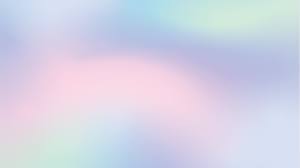 Звітування керівника дошкільного закладу про свою діяльність перед педагогічним та колективом громадкістюза  2020 – 2021 н. р.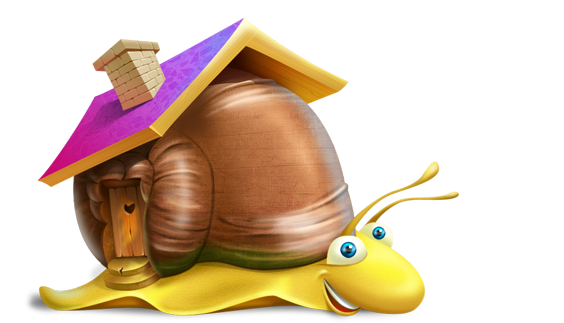 